MENUSSEMAINE DU 14 au 18 MARS 2022MANGER SAIN, LOCAL, BIO ET MAISON 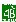 Les menus sont susceptibles d’être modifiés en fonction des approvisionnements                  La Gestionnaire					Le principal                      Mme FORAISON					M. BOURGOINLUNDI 14 MARSSalade verte – crudités locales ouFilet de poisson – steak hachés charolais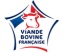 Pâtes tricolores – poêlée ratatouilleProduits laitiers – fromages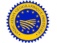 Fruits de saison ou locaux MARDI 15 MARSSalade verte – crudités locales ou- gougères(farine œufs de plein air)Aiguillettes de poulet – pommes de terre rissolées – tomates provençalesProduits laitiers – fromagesFruits de saison ou locaux – compotes variéesMERCREDI 16 MARSSalade verte – crevettes mayonnaise, tortillas et avocatFilet de bœuf au jus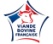 Polenta crémeuseYaourts de la vache à roulettes – fromageschèvres des crêtesFruits de saison – tartes au citron vert meringuéesJEUDI 17 MARSSalade verte  - crudités locales ouOmelette au fromage œufs de plein airAlt : jambon blanc du Haut Doubs Purée – endives braisées au jambonYaourts de la vache à roulettes – fromageschèvres des crêtesFruits de saison ou locaux – crèmes dessertVENDREDI 18 MARSSalade verte - charcuteriesCalamars à la romaine citronMarmite de poulpe aux petits légumes – riz pilafYaourts de la vache à roulettes – fromagesFruits de saison ou locaux 